Анализ результатов мониторинга по направлению «Система обеспечения профессионального развития педагогических работников» за 2022-2023 учебный год.     Мониторинг по направлению «Система обеспечения профессионального развития педагогических работников» за 2022-2023 учебный год в муниципальном бюджетном общеобразовательном учреждении «Кириковская средняя школа» проводился по следующим показателям в рамках следующих групп.По учету педагогических работников, прошедших диагностику профессиональных дефицитов/предметных компетенций:- количество педагогических работников, прошедших диагностику профессиональных дефицитов на федеральном уровне (сервисами ФИОКО, Академии Минпросвещения и др.), в общей численности педагогических работников учреждения %;- количество педагогических работников, прошедших диагностику профессиональных дефицитов на региональном уровне (Цифровой профиль с IV квартала 2022 г., сервисы КК ИПК, ЦНППМ и др.), в общей численности педагогических работников муниципалитета, %;- доля пед. работников ШНОР, прошедших диагностику профессиональных дефицитов, из общего числа пед. работников ШНОР учреждения.По учету индивидуальных образовательных маршрутов совершенствования профессионального мастерства педагогических работников, разработанных на основе диагностики профессиональных дефицитов:- доля педагогических работников в общей численности педагогических работников муниципалитета, для которых разработаны индивидуальные образовательные маршруты на основе диагностики профессиональныхкомпетенций и / или выявления профессиональных дефицитов.По обеспечению ЦНППМ кураторами индивидуальных маршрутов и тьюторами:- доля педагогических работников, получивших адресную методическую поддержку в разработке и реализации ИОМ (из числа пед.работников, у которых разработан ИОМ);- доля педагогических работников, обеспеченных персональным сопровождением в процессе повышения квалификации и педагогического мастерства при реализации ИОМ (из числа пед.работников, у которых разработан ИОМ).По поддержке педагогов, в том числе молодых, по реализации программ наставничества педагогических работников;- доля педагогических работников муниципальных образовательных организаций в возрасте до 35 лет в общей численности педагогических работников муниципальных образовательных организаций;- доля педагогических работников в возрасте до 35 лет, участвующих в мероприятиях календаря для данной категории работников;- доля педагогических работников, участвующих в программах наставничества, от общего числа педагогических работников учреждения;- наличие целевой модели наставничества педагогических работников, в общей численности ОО муниципалитета;- доля педагогических работников, сопровождаемых методистами, включенными в региональный методический актив (начиная с 2023 г.), в общей численности педагогов муниципалитета.По выявлению кадровых потребностей в образовательных организациях муниципалитетов;- доля ОО, имеющих вакансии педагогических работников;- доля педагогических работников общеобразовательных организаций, имеющих образование, соответствующее профилю преподаваемого учебного предмета, в общей численности педагогических работников учреждения;- доля педагогических работников, имеющих внутреннее или внешнее совместительство, в общей численности педагогических работников учреждения.По осуществлению профессиональной переподготовки по образовательным программам педагогической направленности:- доля педагогов, имеющих базовое непрофильное образование, прошедших профессиональную переподготовку по образовательным программам педагогической направленности, в общем количестве педагогов ОО, имеющих базовое, непрофильное образование.По организации повышения квалификации педагогических работников в рамках реализации приоритетных федеральных   программ:- доля педагогических работников общеобразовательных организаций муниципалитета, повысивших квалификацию по вопросам, связанным с введением обновленных ФГОС (в том числе, формированием и оценкой функциональной грамотности обучающихся, внедрением цифровой образовательной среды, реализацией деятельностного подхода) в общем количестве педагогических работников общеобразовательных организаций;- доля педагогических работников, повысивших квалификацию в рамках реализации РП "Успех каждого ребенка", в общем количестве педагогических работников образовательной организации;- доля педагогических работников общеобразовательных организаций муниципалитета, прошедших обучение по программам из федерального реестра дополнительных профессиональных программ педагогического образования, в общей численности педагогов общеобразовательных организаций.По реализации сетевого взаимодействия педагогов (методических объединений, профессиональных сообществ педагогов) на муниципальном уровне:- доля педагогических работников, участвующих в работе ОМО, в общей численности педагогов ОО.- доля педагогических работников, участвующих в работе РМА, в общей численности педагогических работников общеобразовательных организаций.    Результаты мониторинга выявили следующую объективную картину. В муниципальном бюджетном общеобразовательном учреждении «Кириковская средняя школа» и его филиале – Бушуйской основной школе в 2022-2023учебном году 18 педагогов (64%) прошли диагностику профессиональных дефицитов на федеральном уровне «Оценка цифровых компетенций» на образовательной платформе «Цифровой образовательный контент».16 педагогов (57%) прошли диагностику профессиональных дефицитов на региональном уровне «Стартовая диагностика педагогов образовательных организаций» на сайте Красноярского института повышения квалификации. 4 педагога Кириковской средней школы приняли участие в апробации по оценке профессиональных и личностных компетенций «Цифровой профиль управленца», предназначенный для управленческих кадров в Центре развития профессиональных компетенций руководителей и системных изменений в образовании КГАУ ДПО «Красноярский краевой институт повышения квалификации и профессиональной переподготовки работников образования».80% педагогов школы разработали индивидуальные образовательные маршруты, которые содержат следующие составные части: учебную, производственную(разработки), практическую (пробы, внедрение в практику), презентационную (представляю для других).В течение года 7 (25%) учителей выставили индивидуальные образовательные маршруты на платформу ЭРА-СКОП.Работу по реализации ИОМ педагогов курировали члены методического совета (руководители ШМО). Работа по реализации ИОМ выстраивалась на основе модели методического сопровождения учителей Кириковской средней школы http://кириковская-школа.пиробр.рф/wp-content/uploads/2019/03/model-metodicheskogo-soprovozhdeniya-pedagogov-po-formirovaniyu-fg-kirikovo.pdf.Из 28 педагогических работников школы, 8 человек – это сотрудники в возрасте до 35 лет, что составляет 28,5% от общей численности работников в образовательной организации.Все педагоги в возрасте до 35 лет принимают участие в мероприятиях в мероприятиях календаря для данной категории работников:  «Школа молодого педагога», муниципальный конкурс «Учитель года», муниципальный педагогический форум «Актуальные направления реализации обновленного ФГОС: формирование функциональной грамотности. Управленческие решения», I Краевой чемпионат по функциональной грамотности и метапредметным компетенциям для педагогических работников Красноярского края «ПолиГрам - 2022».21% педагогических работников участвуют в программах наставничества. Разработано положение о системе наставничества педагогических работников в муниципальном бюджетном общеобразовательном учреждении «Кириковская средняя школа» и его структурных подразделениях в 2022 – 2025гг., утверждена дорожная карта (план мероприятий) по реализации Положения о системе (целевой модели) наставничества педагогических работников. На основании приказа от 28.11.2022г.№372-од назначены учителя-наставники, сформированы 3 наставнические пары учитель-учитель. В Кириковской средней школе нет педагогических работников, сопровождаемых методистами, включенными в региональный методический актив (начиная с 2023 г.).По состоянию на 01.04.2023 в муниципальном бюджетном общеобразовательном учреждении «Кириковская средняя школа» и ее филиале Бушуйской основной школе работает 28 педагогических работников. Все реализуемые учреждением программы начального общего образования, основного общего, среднего общего образования, дополнительного образования и профессионального обучения обеспечены в Кириковской средней школе и ее филиале Бушуйской основной школе на 100% По состоянию на отчетную дату вакансий в учреждении и его филиале нет. Из 28 педагогических работников 22 имеют высшее профильное образование. 6 человек – профильное среднеспециальное образование, что составляет 78,5 % и соответственно 21,5 % от общего числа педагогов служащих в учреждении. Образование, соответствующее профилю преподаваемого учебного предмета, имеет 100% педагогического коллектива, в том числе за счет переподготовки. Непрофильное образование имеет 1 педагог, но он прошёл соответствующую переподготовку по образовательным программам педагогической направленности. Таким образом, доля педагогов, имеющих базовое непрофильное образование, прошедших профессиональную переподготовку по образовательным программам педагогической направленности в общем количестве педагогов учреждения, имеющих базовое, непрофильное образование составляет 1 человек или 3,5 %. Абсолютное большинство педагогических работников в учреждении работает на условиях внутреннего и внешнего совместительства. Всего на условиях внутреннего и внешнего совместительства работает – 17 педагогических работников или 60% от общей численности педагогических работников.Педагоги муниципального бюджетного общеобразовательного учреждения «Кириковская средняя школа» и его филиала – Бушуйская основная школа регулярно повышают свою квалификацию, в том числе по вопросам, связанным с введением обновленных ФГОС, формированием и оценкой функциональной грамотности обучающихся, внедрением цифровой образовательной среды, реализацией деятельностного подхода).Так, 16 педагогов (57%) в 2022-2023 учебном году прошли обучение на курсах повышения квалификации по вопросам, связанным с введением обновленных ФГОС НОО и ООО. 15 педагогов (53,5%) в 2022 году прошли обучение по курсах повышения квалификации по вопросам, связанным с формированием и оценкой функциональной грамотности обучающихся, внедрением цифровой образовательной среды (читательская грамотность, математическая грамотность, креативное мышление, ИКТ-грамотность).В рамках реализации регионального проекта "Успех каждого ребенка" педагоги учреждения курсы повышения квалификации не проходили.3 педагога (10,7%) прошли обучение по программам из федерального реестра дополнительных профессиональных программ педагогического образования, в общей численности педагогов общеобразовательных организаций по темам «Социальная педагогика», «Менеджмент в обучении», «Педагогика. Теория и методика преподавания химии в образовательной организации в условиях реализации ФГОС».100% педагогических работников муниципального бюджетного общеобразовательного учреждения «Кириковская средняя школа» и его филиала – Бушуйская основная школа принимают участие в работе окружных методических объединениях учителей-предметников (ОМО). В работе РМА учителя Кириковской средней школы не участвуют.Вывод:80% педагогов школы разработали индивидуальные образовательные маршруты, Работа по реализации ИОМ выстраивалась на основе модели методического сопровождения учителей, 7 педагогов (25%) выставили свои ИОМ на платформу ЭРА-СКОП. 100% педагогических работников принимают участие в школьных и муниципальных методических мероприятиях, направленных на повышение качества образования в учреждении, регулярно повышению свою квалификацию через очное и дистанционное обучение. Не все показатели в рамках муниципальной системы оценки качества образования учреждением и его филиалом исполнены в 2022-2023 году в полном объеме, так как педагоги не проходили курсы повышения квалификации в рамках реализации регионального проекта "Успех каждого ребенка", не входят в РМА (региональный методический актив). Рекомендации:Педагогам провести работу по корректировке ИОМ, определить профессиональные дефициты, запланировать заседания ШМО по реализации ИОМ. 100% педагогам разработать ИОМ.Педагогам в возрасте до 35 лет ежегодно активно принимать участие в мероприятиях календаря для данной категории работников.Учителям-предметникам, начинающим работать с 01.09.2023г. в 1-2-х, 5-6-х, 10 классов пройти курсы повышения квалификации «Реализация требований обновленных ФГОС ООО, СОО в работе учителя».Учителям-предметникам пройти курсы повышения квалификации «Введение новых федеральных образовательных программ (ФОП) в школе 2023» до 31.08.2023г.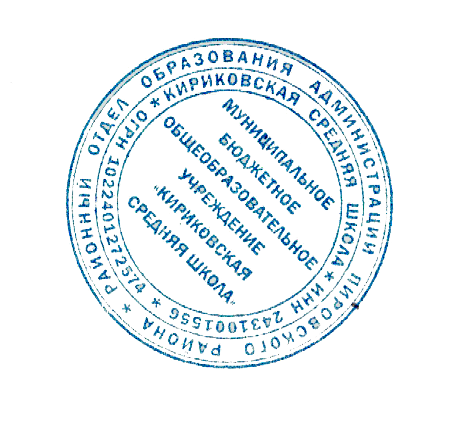 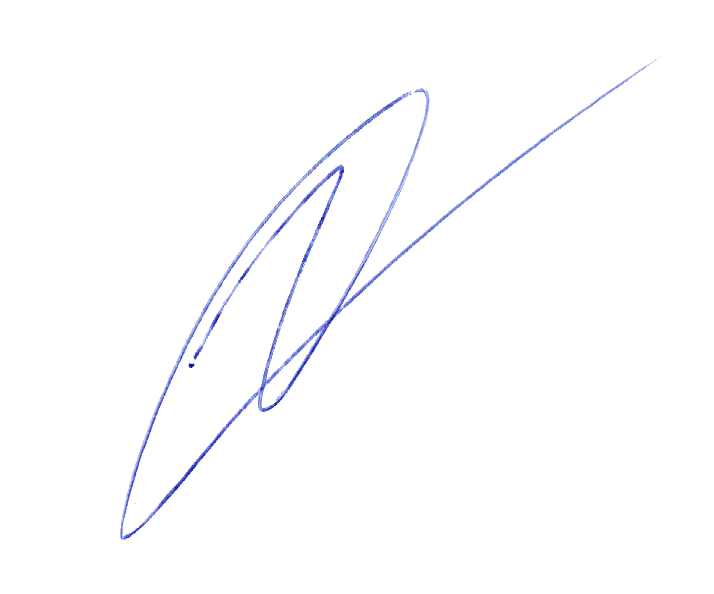 Директор школы                                                              Ивченко О.В.Заместитель директора по учебно-воспитательной работе                       Н.П.Сластихина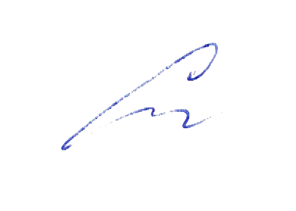 